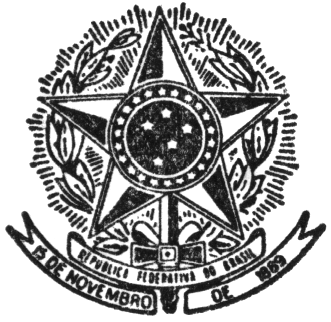 UNIVERSIDADE FEDERAL DE JUIZ DE FORAFACULDADE DE ENGENHARIACURSO DE ENERGIA ELÉTRICAHABILITAÇÃO EM ROBÓTICA E AUTOMAÇÃO INDUSTRIALNo quinto dia do mês de setembro de dois mil e dezessete, às nove horas da manhã, estiveram reunidos na Secretaria da Engenharia Elétrica, Faculdade de Engenharia da Universidade Federal de Juiz de Fora, os membros do NDE de Engenharia Elétrica – Robótica e Automação Industrial, André Luís Marques Marcato, Leonardo de Mello Honório, Leonardo Rocha Olivi, Manuel Arturo Rendón Maldonado e Ricardo Mota Henriques, com a presença dos seguintes Professores: Ana Sophia Cavalcanti Alves Vilas Boas, André Augusto Ferreira, Daniel Almeida Fernandes, Exuperry Barros Costa, Guilherme Márcio Soares e Pedro Machado de Almeida. Constatado o quórum legal, o Professor Olivi iniciou a reunião com pauta única, a respeito das mudanças curriculares que ocorrerão no Bacharelado de Ciências Exatas, ministrado no Instituto de Ciências Exatas (ICE). O Professor Olivi expôs o memorando do Diretor do ICE, Professor Wilhelm Passarella Freire destinado às coordenações do ICE e da Faculdade de Engenharia, bem como o relato de diversas reuniões prévias das quais participou com relação ao tema. A mudança de grade curricular do Bacharelado de Ciências Exatas afeta diretamente todos os cursos de Engenharia que utilizam as disciplinas do ICE como base de seus cursos. No entanto, com o estudo da comissão responsável por esta mudança, foi possível concluir que as mudanças além de não afetarem o andamento nem alterarem as cargas horárias do curso, trariam uma maior flexibilidade para os alunos, melhorando seu aproveitamento em disciplinas que têm tido dificuldades de funcionamento, com relação ao número de reprovações e, principalmente, no oferecimento de vagas semestrais tanto para calouros como para repetentes. Após a exposição, o Professor Olivi passou a palavra para os integrantes da reunião, os quais ponderaram as questões expostas e decidiram pela aprovação unânime das propostas de alterações encaminhadas pelo ICE. Sem outros assuntos a serem discutidos, a reunião foi encerrada às dez horas, sendo lavrada a correspondente Ata que é assinada pelos membros.